Июнь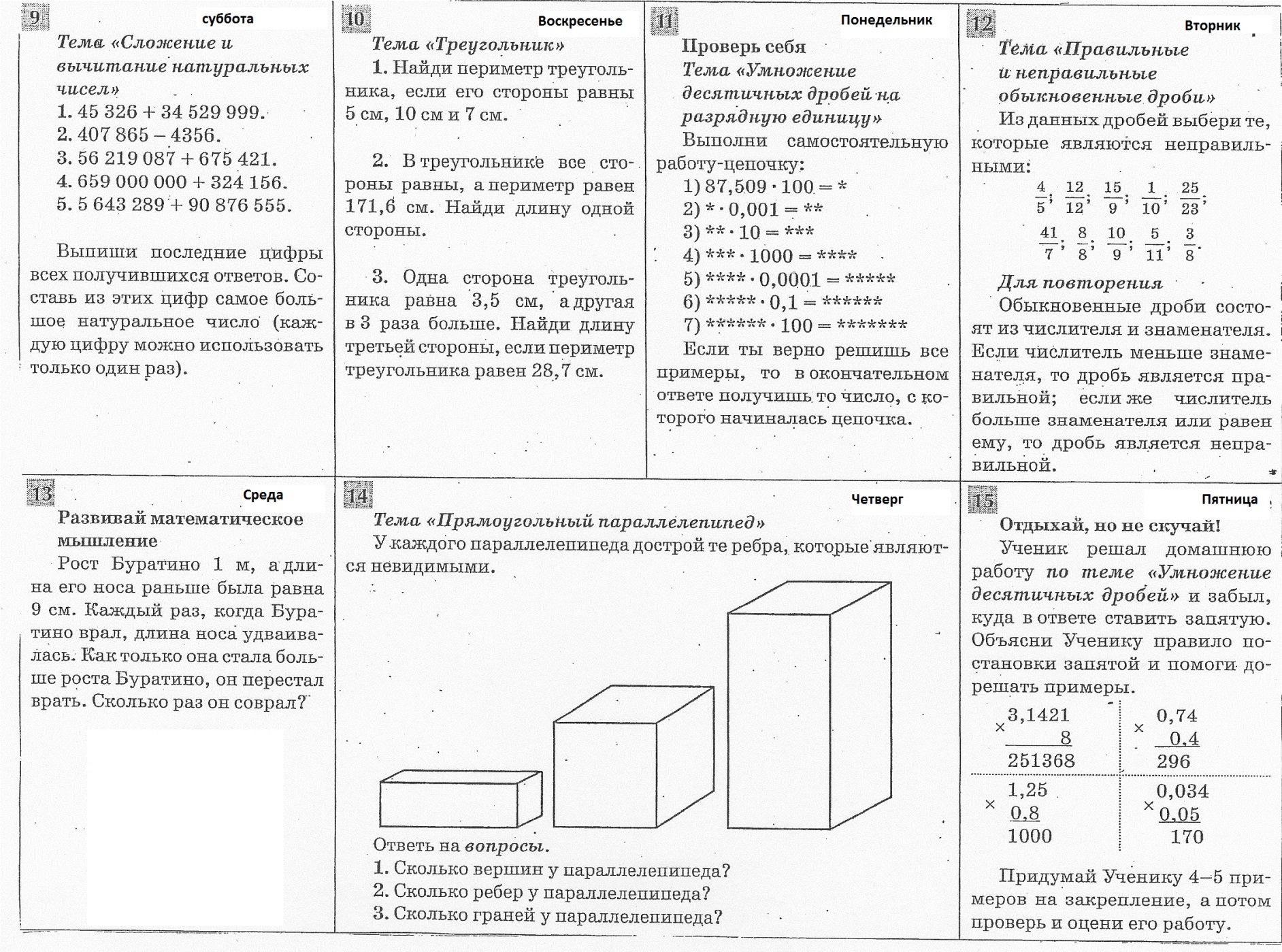 Считай несчастным тот день или тот час, в который ты не усвоил ничего нового и ничего не прибавил к своему образованию.   Я. КаменскийУважаемые родители!Не отказывайте своим детям в помощи, если они к вам обратятся, ведь их развитие это ваше будущее.В дальнейшем задания будут выложены на сайте: math-ovgom.ru1 июня. Сегодня первый день лета, и мы начинаем отчет летних дней по математическому календарю. Не забывай заглядывать в календарь каждый день, потому что там тебя ждут математические открытия.Заведи для математического календаря отдельную тетрадь, в которую будешь записывать теорию с примерами и решения предложенных  заданий. Это интересно.Как велик миллион? Наименование «миллион» впервые появилось в Италии в 1500 году. В XVI веке известный путешественник Марко Поло посетил Китай и, чтобы выразить несметные богатства этой чудесной страны, придумал слово «миллион».Миллион человек, выстроенных в одну шеренгу плечом к плечу, растянулись бы на 250 км.Книга в миллион страниц имела бы толщину метров 50.1 июня. Сегодня первый день лета, и мы начинаем отчет летних дней по математическому календарю. Не забывай заглядывать в календарь каждый день, потому что там тебя ждут математические открытия.Заведи для математического календаря отдельную тетрадь, в которую будешь записывать теорию с примерами и решения предложенных  заданий. Это интересно.Как велик миллион? Наименование «миллион» впервые появилось в Италии в 1500 году. В XVI веке известный путешественник Марко Поло посетил Китай и, чтобы выразить несметные богатства этой чудесной страны, придумал слово «миллион».Миллион человек, выстроенных в одну шеренгу плечом к плечу, растянулись бы на 250 км.Книга в миллион страниц имела бы толщину метров 50.2 июня Запиши в виде десятичной дроби:=  ;;3 июня. Отрезок. Луч. Прямая.1.Начерти:а) отрезок МЕ;б) прямую АВ, так чтобы пересекала отрезок МЕ и прямую КС, которая не пересекает отрезок МЕ;в) луч МО2. Какие различия у прямой, луча и отрезка. Запиши.4 июня. Проверь себя.Запиши в тетрадь, чем отличается обыкновенная дробь от десятичной. Приведи примеры десятичных и обыкновенных дробей. Запиши дробью какая часть фигуры закрашена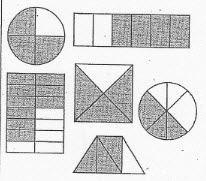 5 июня. Деление десятичных дробей на натуральное число. Хочешь узнать кто ты?Реши примеры. Замени получившиеся ответы соответствующими буквами из таблицы -  и получишь слово:1.322,84:14  2. 477,4 : 143. 8,176 : 44.68,544 : 175. 4,65 : 156. 123,4 : 46 июня. Развивай математическое мышлениеМама поручила Игорю купить 3 бутылки молока по 23 руб. и дала 80 руб. В магазине было еще мороженное за 12 руб. Хватит ли денег, чтобы купить и молоко и мороженое.7 июня. Задачи на движение по реке.Заполни в таблице все пустые ячейки.2.Лодка прошла по течению реки 48 км и вернулась обратно. Сколько времени лодка находилась в пути, если её собственная скорость равна 20км/ч, а скорость течения реки 4км/ч.7 июня. Задачи на движение по реке.Заполни в таблице все пустые ячейки.2.Лодка прошла по течению реки 48 км и вернулась обратно. Сколько времени лодка находилась в пути, если её собственная скорость равна 20км/ч, а скорость течения реки 4км/ч.8 июня. Допиши ответ.0,0316 воскресение    Это интересно!Тема «Числовые великаны»Самый старейший числовой великан – это миллион (1 000 000).Наименоваение миллиона впервые появилось в 1500г. В Италии.Миллиард( 1 000 000 000) вошел в употребление лишь со времени окончания франко – прусской войны, то есть в 1871г., когда французам пришлось уплатить контрибуцию Германии в размере 5 миллиардов франков.Самый молодой числовой великан – гугол , он был введен в обращение в 1988 г. В связи с тем , что быстрыми темпами начала развиваться вычислительная техника и у человека появилась возможность работать с очень большими числами.Триллион – это единица с 12 нулями; квадриллион - это единица с 15 нулями; секстиллион – это единица с 21 нулем; октиллион -  это единица с 27 нулями и , наконец, гугол – это единица и 100 нулей.17 понедельникТема « Решение задач»№1В одном рулоне  12.4м проволоки, а в другом в 2,5 раза больше. Сколько метров проволоки в 2 рулонах? №2 Повар, открыв баночку со специями, в первый день израсходовал  15 г специй, а во второй – на 3 г больше. В баночке осталось специй на 2 г меньше, чем израсходовал повар в 1 день. Сколько всего граммов специй было в баночке? 17 понедельникТема « Решение задач»№1В одном рулоне  12.4м проволоки, а в другом в 2,5 раза больше. Сколько метров проволоки в 2 рулонах? №2 Повар, открыв баночку со специями, в первый день израсходовал  15 г специй, а во второй – на 3 г больше. В баночке осталось специй на 2 г меньше, чем израсходовал повар в 1 день. Сколько всего граммов специй было в баночке? 18 вторникТема «Виды углов»Определи вид каждого угла ( острый, тупой или прямой)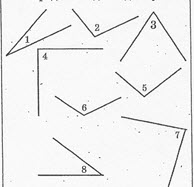 18 вторникТема «Виды углов»Определи вид каждого угла ( острый, тупой или прямой)18 вторникТема «Виды углов»Определи вид каждого угла ( острый, тупой или прямой)19 средаПроверь себяТема « порядок действий»Начни с первого примера, а далее решай не по порядку, а в зависимости от получаемого ответа. Выпиши последовательность цифр своего порядка выполнения примеров и прочитай получившееся число.20 четвергТема «Решение уравнений»;;;;;;21 пятницаРазвивай математическое мышлениеСреди трех футбольных мячей красный мяч тяжелее коричневого, а коричневый тяжелее зеленого. Какой мяч тяжелее: зеленый или красный?21 пятницаРазвивай математическое мышлениеСреди трех футбольных мячей красный мяч тяжелее коричневого, а коричневый тяжелее зеленого. Какой мяч тяжелее: зеленый или красный?22 субботаОтдыхай, но не скучай!Проверь и оцени работу ученика по теме: «Деление»22 субботаОтдыхай, но не скучай!Проверь и оцени работу ученика по теме: «Деление»19 средаПроверь себяТема « порядок действий»Начни с первого примера, а далее решай не по порядку, а в зависимости от получаемого ответа. Выпиши последовательность цифр своего порядка выполнения примеров и прочитай получившееся число.20 четвергТема «Решение уравнений»;;;;;;21 пятницаРазвивай математическое мышлениеСреди трех футбольных мячей красный мяч тяжелее коричневого, а коричневый тяжелее зеленого. Какой мяч тяжелее: зеленый или красный?21 пятницаРазвивай математическое мышлениеСреди трех футбольных мячей красный мяч тяжелее коричневого, а коричневый тяжелее зеленого. Какой мяч тяжелее: зеленый или красный?40:8 =5.48 :8 = 8.24:4 = 449:7 = 981:9 =99:3 = 235:7 = 58:2 = 456: 8 = 642 : 6 = 732 : 8 = 418 : 2 = 663 : 9 = 712 : 4= 345 : 5 = 936 : 6 = 621 : 3  =75 : 5 =072 : 8 = 920 : 4 = 5